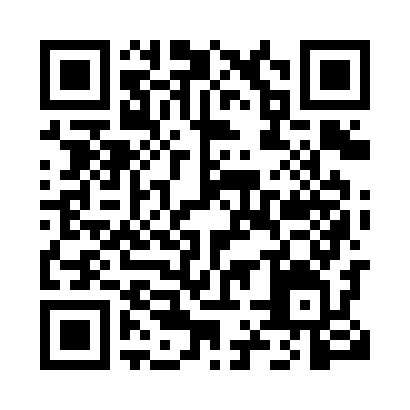 Prayer times for Jowhar, SomaliaWed 1 May 2024 - Fri 31 May 2024High Latitude Method: NonePrayer Calculation Method: Muslim World LeagueAsar Calculation Method: ShafiPrayer times provided by https://www.salahtimes.comDateDayFajrSunriseDhuhrAsrMaghribIsha1Wed4:375:4911:553:156:027:092Thu4:375:4811:553:156:017:093Fri4:375:4811:553:156:017:094Sat4:365:4811:553:156:017:095Sun4:365:4811:553:166:017:096Mon4:365:4811:553:166:017:097Tue4:365:4811:553:166:017:098Wed4:355:4811:543:166:017:109Thu4:355:4711:543:166:017:1010Fri4:355:4711:543:176:017:1011Sat4:355:4711:543:176:027:1012Sun4:345:4711:543:176:027:1013Mon4:345:4711:543:176:027:1014Tue4:345:4711:543:176:027:1015Wed4:345:4711:543:186:027:1116Thu4:345:4711:543:186:027:1117Fri4:345:4711:543:186:027:1118Sat4:345:4711:543:186:027:1119Sun4:335:4711:553:196:027:1120Mon4:335:4711:553:196:027:1221Tue4:335:4711:553:196:027:1222Wed4:335:4711:553:196:027:1223Thu4:335:4711:553:206:037:1224Fri4:335:4711:553:206:037:1225Sat4:335:4711:553:206:037:1326Sun4:335:4711:553:206:037:1327Mon4:335:4711:553:206:037:1328Tue4:335:4711:553:216:037:1329Wed4:335:4711:553:216:047:1430Thu4:335:4811:563:216:047:1431Fri4:335:4811:563:216:047:14